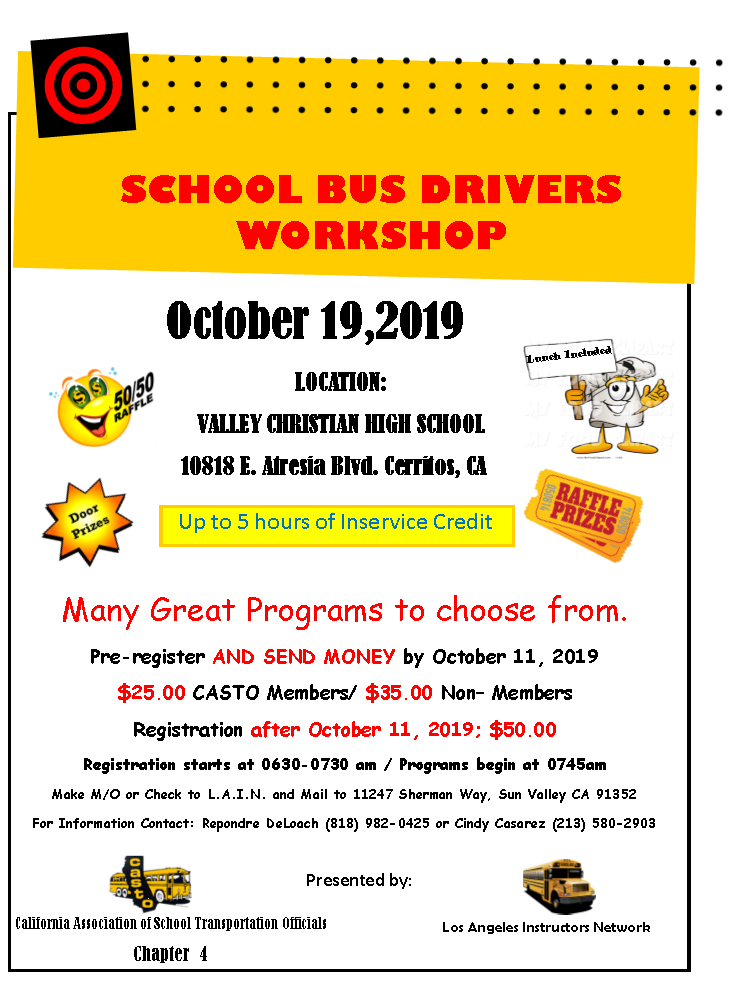 NO CHILDREN ALLOWED                           NO REFUNDSPRE-REGISTRATION FORMThe deadline for pre-registration is October 11, 2019 WITH MONEYPre-registration is $25.00 CASTO Members / $35.00 for Non-MembersALL PRE-REGISTRATION FEES MUST BE RECEIVED by January 18, 2019REGISTRATION after October 11, 2019 AND/OR AT THE DOOR is $50.00* * * * * * * * * * * * * * * * * * * * * * * * * * * * * * * * * * * *  PLEASE PRINT OR TYPE ALL NAMESDistrict/ Company Name: ________________________________________________Total Amount Enclosed:  $______________PLEASE MAIL REGISTRATION FORM AND CHECK or MONEY ORDER TO:Repondre De Loach c/o LAUSD11247 Sherman WaySun Valley, CA 91352MAKE ALL CHECKS PAYABLE TO:  L.A.I.N.You may fax a copy of your completed registration no later than 2:00 P.M.Friday, October 11, 2019: FAX (818) 503-0282No Purchase Orders Will Be Accepted              No Refunds                                                        No Children AllowedNameCASTOMember #REQUIREDCk#/CashE-mail address(to receive info regarding future workshops)Amt. $$$